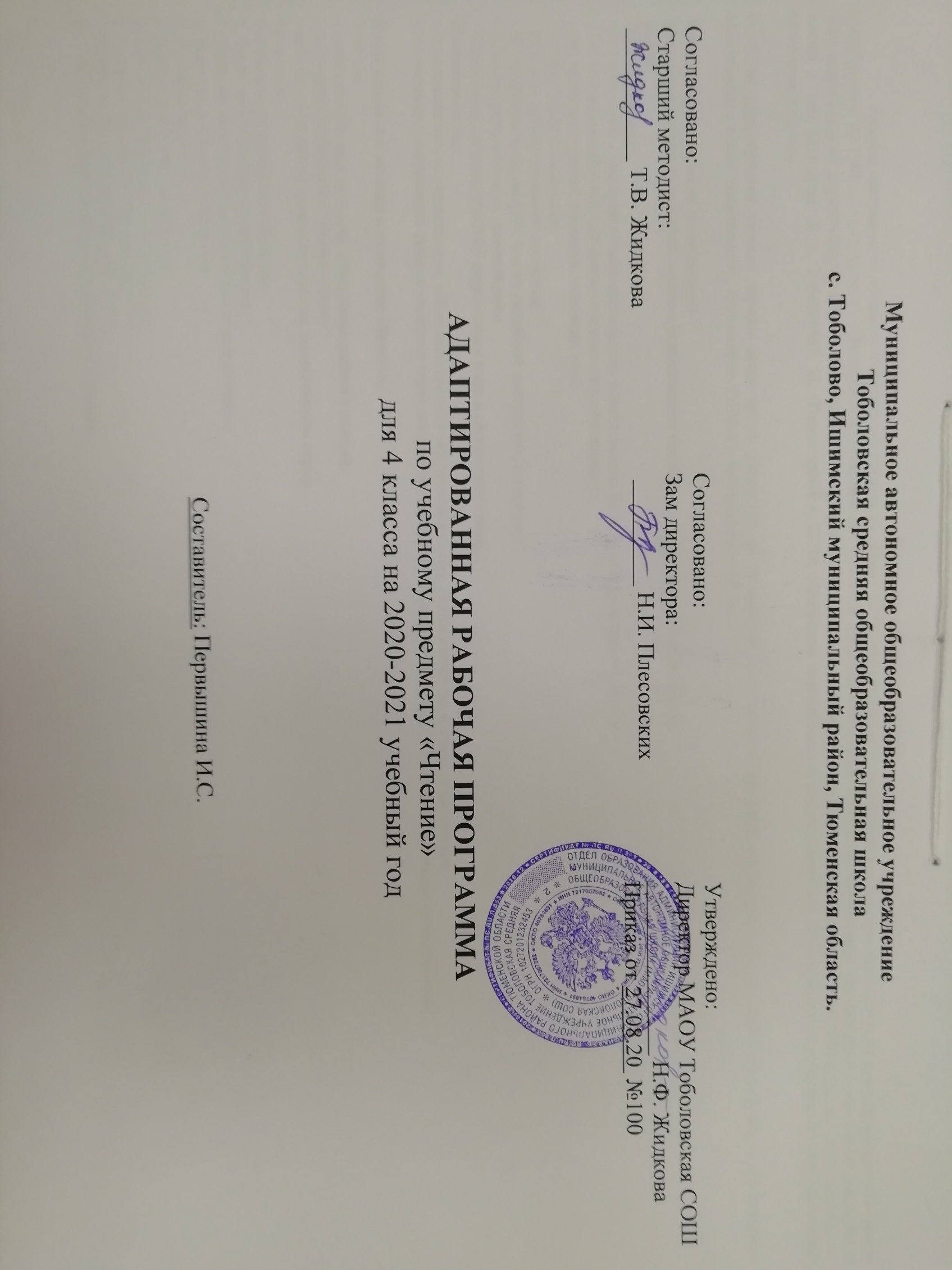 Пояснительная записка        Рабочая программа по предмету «Чтение» разработана на основе:- Федерального государственного образовательного стандарта начального общего образования обучающихся с ограниченными возможностями здоровья, утвержденного приказом Министерства образования и науки РФ от 19.12.2014 года № 1598 «Об утверждении федерального государственного образовательного стандарта начального общего образования обучающихся с ограниченными возможностями здоровья»;- ПАООП образования обучающихся с умственной отсталостью (интеллектуальными нарушениями), одобренной решением федерального учебно-методического объединения по общему образованию, протокол от 22 декабря 2015 г. № 4/15;- Программы специальных (коррекционных) образовательных учреждений VIII вида.  Подготовительный, 1-4 классы. Под ред. В.В. Воронковой. – М.: Просвещение, 2010г.).Основная цель обучения чтению: научить детей читать доступный их пониманию текст вслух и про себя, осмысленно воспринимать прочитанное, у обучающихся сформировать навык сознательного, правильного, беглого и выразительного чтения.Цели и задачи обучения и коррекции:Цель: Формировать навык правильного и осмысленного чтения доступного их пониманию текста.Задачи:Образовательные:- Формирование и развитие навыка правильного, сознательного, беглого и выразительного чтения.- Формирование читательской самостоятельности у обучающихся.- Формирование умения понимать читаемый текст.Коррекционно-развивающие:- Развитие артикуляционной моторики;- Формирование умения работать по словесной инструкции, алгоритму;- Развитие речи, владение техникой речи;- Расширение представлений об окружающем мире и обогащение словаря.Воспитательные:- Воспитание чувства прекрасного, наблюдательности к окружающему миру, любви к природе, к языку, к литературе;- Воспитание нравственных качеств учащихся через воздействие содержания текста, языковых средств на чувства, мысли (речь) ученика;Коррекционные методы и принципы обучения:Методы:- словесные (беседы, рассказы, объяснения, работа с книгой), - наглядные (наблюдения, демонстрация),- практические (самостоятельные работы, дидактические игры).Принципы:1. Принцип развивающего обучения.2. Принцип воспитывающего обучения.3. Принцип систематичности и системности в обучении. 4. Принцип научности в обучении. 5. Принцип доступности.6. Принцип наглядности обучения. 7. Принцип активности и сознательности.8. Принцип прочности усвоения знаний9. Принцип индивидуализации обучения.10. Принцип дифференцированного подхода в обучении.Общая характеристика учебного предмета «Чтение» В 4 классе у учащихся формируется и закрепляется навык сознательного, правильного, беглого и выразительного чтения.На уроках чтения проводится работа по развитию техники чтения: - Правильное чтение вслух целыми словами. - Чтение про себя.- Работа над выразительным чтением: соблюдение пауз между предложениями, логического ударения, необходимой интонации.Особое внимание уделяется пониманию читаемого текста:- Выделение главной мысли произведения, осознание последовательности, причинности и смысла читаемого. - Деление текста на законченные по смыслу части по данным заглавиям. - Придумывание заглавий к основным частям текста, коллективное составление плана. - Объяснение выделенных учителем слов и оборотов речи.- Подведение учащихся к выводу из произведения, сравнение прочитанного с опытом детей и ранее прочитанным. - Выделение главных действующих лиц, оценка их поступков; выбор в тексте слов, выражений, характеризующих героев, события, картины природы.Большое значение в решении поставленных учителем задач играет развитие устной речи:- Самостоятельный полный и выборочный пересказ, рассказ по аналогии с прочитанным.- Заучивание наизусть стихотворений, басен. Внеклассное чтение ставит задачу развития читательской самостоятельности у учащихся:- Чтение доступных детских книг из школьной библиотеки и детских газет, журналов; - называние заглавия прочитанной книги, ее автора; ответы на вопросы по содержанию; - рассказывание отдельных эпизодов из прочитанного.Межпредметные связи изучения предмета:Русский язык. Знание букв и звуков. Членение речи на предложения, выделения в предложениях слов, обозначающих, о ком или о чем говорится, что говорится. Постановка ударения в словах (и логического ударения). Виды предложений по цели высказывания. Математика.Знать пространственные понятия: справа, слева, снизу, сверху; расположение слов горизонтально и вертикально. Изобразительное искусство. Уточнение и развитие зрительного восприятия учащихся. Различение цветов. Работа с тематическими иллюстрациями, их анализ. Рисование иллюстраций к произведениям.Развитие устной речи. Практическое построение простого распространенного предложения.   Пересказ содержания прочитанного произведения.  Чтение диалогов. Драматизация простейших сценок из рассказов и сказок. Самостоятельная работа по заданиям и вопросам, помещенным в книге для чтения. Разучивание в течение года небольших по объему стихотворений и басни.Описание места учебного предмета «Чтение» в учебном плане      В соответствии с учебным планом МАОУ Тоболовская СОШ на преподавание чтения и развития речи в 4 классе отводится 4 часа в неделю (34 недели). Соответственно программа рассчитана на 136 учебных часовСодержание учебного предмета «Чтение»Техника чтения- Правильное чтение вслух целыми словами. Чтение про себя. - Работа над выразительным чтением: соблюдение пауз между предложениями, логического ударения, необходимой интонации.Понимание читаемого- Выделение главной мысли произведения, осознание  последовательности , причинности и смысла читаемого. Деление текста на законченные по смыслу части по данным заглавиям. Придумывание заглавий к основным частям текста, коллективное составление плана. Объяснение  выделенных учителем слов и оборотов речи.- Подведение учащихся к выводу из произведения , сравнение прочитанного с опытом детей и ранее прочитанным.- Выделение главных действующих лиц, оценка их поступков; выбор в тексте слов, выражений, характеризующих героев, события, картины природы.Развитие устной речи- Самостоятельный полный или выборочный пересказ, рассказ по аналогии с прочитанным.- Заучивание наизусть стихотворений, басен.Внеклассное чтение- Чтение доступных детских книг из школьной библиотеки и детских газет, журналов; называние заглавия прочитанной книги, её автора; ответы на вопросы по содержанию; рассказывание отдельных эпизодов из прочитанного.Тематическое планирование учебного предмета «Чтение»Основные требования к знаниям и умениям обучающихсяОбучающиеся  4 класса должны:      уметь:Осознанно и правильно читать текст вслух целыми словами;Отвечать на вопросы по прочитанному;Высказывать своё отношение к поступку героя, событию;Пересказывать содержание прочитанного;знать:Наизусть 8-11 стихотворений.Ресурсное обеспечение рабочей программы- информационное, в том числе литература основная и дополнительная: 1.В.В. Воронкова .Программы специальных (коррекционных) образовательных учреждений 8 вида. М.: Просвещение, 2010г.2.В.В. Воронкова .Чтение. Учебник для 2-4 класса специальных (коррекционных) образовательных учреждений 8 вида. М.: «Владос», 2003г. 3.М.В. Вербицкая, О.И. Волошина .Чтение. Тесты: Начальная школа 1-4кл. 1-3кл. М.: «Дрофа», 2000г.- материально-техническое: компьютер;  алфавит, разрезная азбука, предметные картинки, толковый словарь русского языка,репродукции  картин художников, иллюстрации к русским народным сказкам художников Ю.Васнецова, Е.Рачёва, В.Лебедева, В.Ватагина;муляжи овощей ,фруктов, цветные карандаши;компьютерные презентации.-http://www.breasting.ru/,-http://raduga.rkc-74.ru/,-http://www.yandex.ru/,- my@1september.ru. Журнал  «Начальная школа», - Pro.Школу. ru.интернет- портал.                                                                               Приложение к приказу от 27.08.2020г №100   Календарно – тематический планирование по чтению в 4 классе на 2020-2021 учебный год.                       Составитель: Первышина И.С.Итого: 136 часов№ п/пУчебный разделКол-во часов1Что такое хорошо112Уж небо осенью дышало122Народные сказки113О труде и трудолюбии124Произведения русских и зарубежных писателей185Идёт волшебница зима146Люби всё живое127В стране чудес128Весна идёт!199Лето наступило15Внеклассное чтение (отдельным разделом не рассматривается, а входит в каждый раздел)(18ч)Итого:  136 часовИтого:  136 часовИтого:  136 часов№ п/пДатаТема урокаК-во часовПланируемые результатыДомашнее задание1.09Что такое хорошо. В.Лебедев-Кумач «Здравствуй школа». Инструктаж по ТБ.1Уметь пользоваться учебником, отвечать на вопросы. Знать значение праздника «День знаний»Выучить стих с.32.09Внеклассное чтение. Что я читал летом? 1Уметь пересказывать. Знать границы предложения. Подготовить рассказ о любимой книге4.09Э.Шим «Брат и младшая сестра»1Уметь определять жанр произведения. Уметь читать по слогам и целыми словами. Знать вежливые слова.Подготовить выразительное чтение с.5-77.09А.Седугин «Молоток»1Уметь выражать своё отношение к ошибкам героя. Уметь читать с разной интонацией. Знать буквы.Выполнить задание 5 с.98.09Е.Пермяк «Пичугин мост»1Уметь осознанно, правильно читать, отвечать на вопросы. Знать буквы алфавита.Подготовить кр.пересказ с10-129.09В.Голявкин «Был не крайний случай»1Уметь осознанно, правильно читать, отвечать на вопросы. Знать буквы алфавита.Подготовить чтение по ролям с.13-1411.09По И. Дику «Счастливая» ручка»1Уметь осознанно, правильно читать, отвечать на вопросы.Ответить на вопрос 4 с.1714.09По Л. Давыдычеву «Лёлишна из третьего подъезда». Лёлишна Охлопкова.1Уметь читать правильно, сознательно текст  вслух и про себя. Знать, где надо делать паузы.Дочитать рассказ с.2115.09По Л. Давыдычеву «Лёлишна из третьего подъезда». Виктор Мокроусов.1Уметь осознанно, правильно читать, отвечать на вопросы. Знать имена главных героев и их черты характера.Подготовить кр.пересказ с.22-2616.09А. Гайдар «Тимур и его команда» (Отрывки из повести) 1Уметь участвовать в беседе, отвечать на вопросы. Знать черты характеров героев.Ответить на вопросы 8 и 9 с.3318.09В. Осеева «Печенье». Обобщение по разделу «Что такое хорошо»1Уметь участвовать в беседе, отвечать на вопросы. Знать название раздела учебника и авторов произведений.Подготовить выразительное чтение с.3421.09Уж небо осенью дышало. А.К. Толстой «Осень!»1Уметь читать выразительно стихотворение. Понимать смысл стихотворения.Выучить стих с.3622.09Внеклассное чтение. А.К. Толстой «Колокольчики мой, цветики степные!»1Уметь отвечать на вопросы, составлять предложения. Знать что такое поэзия.Подготовить выразительное чтение23.09По В. Пескову «Осенний лес»1Уметь анализировать произведение, составлять рассказ-описание. Знать осенние приметы природы.Ответить на вопросы 3 и 4с.3725.09А. Твардовский «Лес осенью»1Уметь составлять рассказ по картинке и вопросам. Знать отличительные признаки осени.Выучить стих с.3828.09О. Высотская «Осеннее утро»1Уметь составлять рассказ-описание по иллюстрации. Знать стихотворение наизусть.Подготовить выразительное чтение с.4029.09В. Гаршин «Лягушка-путешественница».1Уметь давать полные правильные ответы на вопросы. Знать названия животных.Озаглавить части сказки30.09И.Крылов «Стрекоза и муравей»1Уметь осознанно, правильно читать, отвечать на вопросы, читать диалог. Знать содержание части.Подготовить выразительное чтение с.50-512.10По Д. Мамину-Сибиряку «Приёмыш»1Уметь осознанно, правильно читать, отвечать на вопросы.Подготовить пересказ с.52-545.10По Д. Мамину-Сибиряку «Тарас и Соболько»1Уметь читать бегло целыми словами. Знать и уметь пересказывать текст.Подготовить пересказ по плану с.56-576.10А.Пушкин «Уж небо осенью дышало»1Уметь сравнивать состояния природы. Знать наизусть стихотворение.Выучить стих с.587.10Н. Мишутин «Про лягушку-хохотушку»1Уметь осознанно, правильно читать, отвечать на вопросы.Подготовить выразительное чтение с.59-629.10Обобщение по разделу «Уж небо осенью дышало». 1Уметь участвовать в беседе, отвечать на вопросы.  Знать изученные тексты.Подготовить ответ на вопрос 3 с.6312.10Народные сказки. «Гуси-лебеди» (Русская сказка). 1Уметь ориентироваться в тексте. Знать и различать авторские и не авторские сказки.Подготовить пересказ сказки13.10Внеклассное чтение. Русские народные сказки.1Уметь отвечать на вопросы, составлять предложения. Знать что такое сказка.Прочитать любую сказку из списка14.10«Чудесный клад» (Молдавская сказка) 1Уметь осуществлять выборочное чтение. Знать героев сказки.Подготовить пересказ сказки16.10«Росомаха и лисица» (Эвенкийская сказка). 1Уметь пересказывать прочитанное, отвечать на вопросы по прочитанному. Знать и уметь пересказывать прочитанное, осуществлять выборочное чтениеПодготовить выразительное чтение сказки19.10Внеклассное чтение. Сказки разных народов.Уметь отвечать на вопросы, составлять предложения. Знать что такое народная сказка.Нарисовать иллюстрацию к любой сказке20.10«Отчего у зайца длинные уши» (Мансийская сказка). 1Уметь пересказывать прочитанное, отвечать на вопросы по прочитанному. Знать и различать виды сказок.Выполнить задание на с.8121.10«Лиса и волк» (Русская сказка). 1Уметь пересказывать прочитанное, отвечать на вопросы по прочитанному.Выполнить задание 7 с.8623.10Внеклассное чтение. Сказки о животных.1Уметь отвечать на вопросы, составлять предложения. Знать что такое народная сказка.Прочитать любую сказку из списка2.11«У страха глаза велики» (Русская народная сказка)1Уметь пересказывать прочитанное, отвечать на вопросы по прочитанному.Подготовить пересказ сказки3.11Внеклассное чтение. Сказки народов мира.1Уметь пересказывать прочитанное, отвечать на вопросы по прочитанному.Нарисовать иллюстрацию к любой сказке6.11Обобщение по разделу  «Народные сказки»1Знать народные сказки. Уметь пересказывать. Читать выразительно.Составить вопросы по разделу9.11О труде и трудолюбии. К. Ушинский  «Два плуга».1Знать и понимать смысл сказки. Уметь составить пословицу  по произведению.Подготовить выразительное чтение с.87-8810.11«Самое дорогое» (Русская сказка). 1Знать и понимать смысл сказки. Уметь пересказывать прочитанное, отвечать на вопросы по прочитанному.Ответить на вопросы с.9211.11Внеклассное чтение. Сказки о труде.1Уметь пересказывать прочитанное, отвечать на вопросы по прочитанному.Подготовить пересказ понравившейся сказки13.11И. Крылов «Трудолюбивый медведь».1Знать и понимать смысл сказки. Уметь пересказывать прочитанное, отвечать на вопросы по прочитанномуПодготовить выразительное чтение  басни16.11Айога (Нанайская сказка). 1Знать и понимать смысл сказки. Уметь пересказывать прочитанное, отвечать на вопросы по прочитанномуПодготовить чтение по ролям с.94-9717.11С. Маршак «Лодыри и кот»1Знать и понимать смысл сказки. Уметь пересказывать прочитанное, отвечать на вопросы по прочитанномуВыучить отрывок с.9718.11Внеклассное чтение. С. Маршак «Урок вежливости»1Уметь осознанно, правильно читать, отвечать на вопросы. Знать о творчестве писателя.Подготовить выразительное чтение20.11И. Крылов «Лебедь, щука и рак» (Басня)1Знать басню наизусть. Понимать ее смысл. Читать выразительноПодготовить выразительное чтение басни с.100-10123.11А. Тетивкин «Школа»1Знать и понимать смысл сказки. Уметь пересказывать прочитанное, отвечать на вопросы по прочитанному.Ответить на вопросы 1-2 с.10224.11Е. Пермяк «Для чего руки нужны».1Знать и понимать смысл сказки. Уметь пересказывать прочитанное, отвечать на вопросы по прочитанному.Подготовить выразительное чтение с.10325.11Внеклассное чтение. Загадки и пословицы о труде.1Уметь осознанно, правильно читать, отвечать на вопросы. Знать пословицы и загадки о трудеВыучить две пословицы о труде27.11Обобщение по разделу «О труде и трудолюбии».1Уметь пересказывать содержание произведений. Знать основные характеристики героев изученных произведений.Ответить на вопросы с.10430.11Произведения русских и зарубежных писателей. А. С. Пушкин «Сказка о рыбаке и рыбке». Старик со старухой.1Уметь читать бегло целыми словами. Знать значение фразеологизма «Остаться у разбитого корыта».Ответить на вопросы 5-7 с.1081.12А. С. Пушкин «Сказка о рыбаке и рыбке». Помощь волшебной рыбки1Уметь объяснять слова и выражения. Уметь читать стихотворения выразительно. Знать ответы на вопросы по содержанию сказки.Подготовить выразительное чтение с.108-1102.12А. С. Пушкин «Сказка о рыбаке и рыбке». Справедливая рыбка.1Уметь объяснять слова и выражения. Уметь читать стихотворения выразительно. Знать ответы на вопросы по содержанию сказки.Ответить на вопросы 1 и 2 с.1144.12А. С. Пушкин «Сказка о рыбаке и рыбке». Характеры героев. 1Уметь объяснять слова и выражения. Уметь читать стихотворения выразительно. Знать ответы на вопросы по содержанию сказки.Нарисовать иллюстрацию к сказке7.12Внеклассное чтение. Сказки А.С. Пушкина.1Уметь пересказывать прочитанное, отвечать на вопросы по прочитанному.Прочитать любую сказку А.С.Пушкина8.12Дж. Свифт «Гулливер в стране лилипутов». 1 часть1Уметь пересказывать прочитанное, отвечать на вопросы по прочитанному Читать выразительноПодготовить выразительное чтение 1 части9.12Дж. Свифт «Гулливер в стране лилипутов». Гулливер в плену.1Уметь делить рассказ на части, пересказывать. Знать и уметь сравнивать героев сказки.Подготовить рассказ о Гулливере11.12Дж. Свифт «Гулливер в стране лилипутов». 2 часть1Уметь осознанно, правильно читать, отвечать на вопросы. Знать содержание прочитанного.Пересказать 2 часть14.12Дж. Свифт «Гулливер в стране лилипутов». Гостеприимство лилипутов.1Уметь осознанно, правильно читать, анализировать текст, высказывать свое мнение к поступкам героев. Знать героев произведения.Составить план15.12Библиотечный урок. Произведения Дж. Свифта.1Уметь выбрать нужную книгу. Знать произведения Дж. Свифта.Подготовить выразительное чтение сказки16.12Внеклассное чтение. Книга Дж. Свифта «Путешествие Гулливера»1Уметь пересказывать прочитанное, отвечать на вопросы по прочитанному.Прочитать книгу «Путешествия Гулливера»18.12Братья Гримм «Соломинка, уголек и боб». 1Уметь сравнивать сказки. Уметь пересказывать. Знать и соблюдать при чтении знаки препинания  и нужную интонацию.Подготовить выразительное чтение  с.12521.12Братья Гримм «Гензель и Гретель»1Уметь пересказывать прочитанное, отвечать на вопросы по прочитанному.Подготовить кр.пересказ22.12Братья Гримм «Храбрый портняжка»1Уметь пересказывать прочитанное, отвечать на вопросы по прочитанному.Подготовить пересказ по картинкам23.12Внеклассное чтение. Сказки Братьев Гримм.1Уметь читать текст быстроПрочитать любую сказку Братьев Гримм25.12Г.Х.Андерсен «Ёлка»1Уметь осознанно, правильно читать, анализировать текст. Знать что такое сказка.Подготовить пересказ сказки28.12Г.Х.Андерсен «Гадкий утенок»1Уметь читать правильно, сознательно текст  вслух и про себя. Знать, где надо делать паузы.Подготовить выразительное чтение 12.01Обобщение по разделу «Произведения русских и зарубежных писателей».1Уметь ориентироваться в тексте сказки. Знать что такое литературная сказка.Выполнить задания 4 и 5 с.12613.01Идёт волшебница зима. И. Никитин  «Встреча зимы» 1Знать признаки зимы. Читать выразительно.Выучить стих с.12715.01По И. Соколову – Микитову «Зима в лесу» 1Уметь пересказывать, составлять рассказ по плану. Знать стихотворение «Встреча зимы»Подготовить выразительное чтение с.128-12918.01И. Антонов  «Сад друзей» 1Уметь читать целыми словами. Знать как зимуют птицы.Подготовить выразительное чтение с.13019.01И. Суриков «Детство».1Уметь читать выразительно. Знать наизусть стихотворениеВыучить стих с.13120.01Л Н. Толстой «Филипок».1Уметь читать выразительно. Озаглавить части рассказа с.132-13522.01Внеклассное чтение. Рассказы о школе.1Уметь пересказывать прочитанное, отвечать на вопросы по прочитанному.Нарисовать иллюстрацию к любому произведению25.01Н. Некрасов «Мужичок с ноготок».1Уметь описывать героя.  Уметь сравнивать художественные произведения.Подготовить выразительное чтение с.135-13626.01Ю. Дмитриев «Для чего нужен снег».1Знать особенности поведения птиц. Уметь отвечать на вопросы по содержанию текста Ответить на вопросы 4-5 с.14127.01Н. Некрасов «Не ветер бушует»1Знать признаки зимы. Знать наизусть стихотворение Выучить стих с.14229.01Н. Носов «Бенгальские огни». 1Знать автора произведения. Уметь анализировать.Дочитать сказку1.02Обобщение по произведению Н. Носов «Бенгальские огни».1Уметь участвовать в беседе, отвечать на вопросы. Знать заглавия частей.Подготовить пересказ сказки2.02По М. Пляцковскому «Какая бывает зима» (Сказка)1Уметь самостоятельно читать, пересказывать текст. Знать смысл произведения. Подготовить выразительное чтение с.149-1503.02Внеклассное чтение. Стихи и загадки о зиме.1Уметь давать полные правильные ответы на вопросы. Уметь выразительно читать стихотворение. Знать названия зимних месяцев.Найти и выписать 5 загадок о зиме5.02Обобщение по разделу «Идет волшебница зима».1Знать авторов и название рассказов и сказок о зиме. Уметь самостоятельно составить рассказ о зиме. Выполнить задания 9 и 10 с.1518.02Люби всё живое. По В. Костылеву «Береза»1Уметь рассказать содержание рассказа по плану. Знать названия деревьев.Ответить на вопросы с.1539.02Л. Толстой «Как дядя рассказывал про то, как он ездил верхом»1Уметь пересказывать. Читать по ролям. Знать и выделять главную мысль произведения.Подготовить выразительное чтение с.154-15710.02По Н. Вагнеру «Мальчик и дворовая собака».1Уметь озаглавить части рассказа и составлять план. Пересказывать рассказ по плану Пересказать рассказ по плану12.02В. Тарасов «Четвероногий друг».1  Уметь озаглавить части рассказа и составлять план. Пересказывать рассказ по плануСоставить план15.02М. Пришвин «Гаечки»1Уметь читать по ролям. Находить нужные строчки в рассказеОтветить на вопросы 5 и 6 с.16516.02Библиотечный урок. Рассказы М.Пришвина.1Уметь выбрать нужную книгу. Знать произведения М. ПришвинаПодготовить выразительное чтение понравившегося рассказа17.02М. Горький «Воробьишко».1Уметь находить отрывки из рассказа к иллюстрациям. Уметь читать по ролям, озаглавить каждую часть. Пересказывать.Подготовить чтение по ролям с.165-16919.02А. Барков «Пожарник Карл».1Уметь читать и анализировать текст. Знать о том, как ухаживать за животными.Дочитать рассказ22.02А. Барков «Пожарник Карл». Забавы галчонка.1Уметь составлять рассказ по картинке и вопросам. Знать что такое инсценировка произведения.Передать содержание рассказа по плану с.17324.02Внеклассное чтение. Г. Скребицкий «Берегите птиц!»1Уметь осознанно, правильно читать, отвечать на вопросы. Знать как ухаживать за птицами.Составить памятку «Берегите птиц!»26.02По Г. Скребицкому «Медвежонок».1Уметь пересказывать.Подготовить выразительное чтение 1.03Обобщение по разделу «Люби все живое».1Уметь рассказывать о своих домашних животных Выполнить задания 4 и 5 с.1762.03В стране чудес. И. Токмакова «В чудной стране»1Уметь объяснить выражение «чудная страна». Уметь подбирать строчки из стихотворения к рисунку.  Выучить стих с.1773.03По А. Милну «Вини-пух и все-все-все». 1Уметь делить текст на главы.  Уметь пересказывать.  Уметь давать характеристики героям. Знать содержание текста.Дочитать главу5.03По А. Милну «Вини-пух и все-все-все». Пора уходить.1Уметь читать и пересказывать текст. Составить план9.03По А. Милну «Вини-пух и все-все-все». Безвыходное положение.1Уметь читать и пересказывать текст. Знать правила чтения по ролям.Пересказать главу по плану10.03А. Толстой «Золотой ключик, или приключения Буратино». 1Уметь пересказывать. Находить нужный эпизод в сказке. Читать по ролям. Ответить на вопросы с.18612.03А. Толстой «Золотой ключик, или приключения Буратино». Подарок друга.1Уметь осознанно, правильно читать, отвечать на вопросы. Знать и уметь делить на части текст.Подготовить пересказ с.187-18915.03А. Толстой «Золотой ключик, или приключения Буратино». Деревянная кукла.1Уметь давать полные правильные ответы на вопросы. Знать как анализировать иллюстрацию.Составить план 3 части16.03А. Толстой «Золотой ключик, или приключения Буратино». Обобщение по рассказу.1Уметь объяснять слова и выражения. Уметь читать. Знать ответы на вопросы по содержанию.Ответить на вопросы 1-3 с.19417.03Внеклассное чтение. Произведения А. Толстого.1Уметь пересказывать прочитанное, отвечать на вопросы по прочитанному.Прочитать любо произведение из списка19.03«Снегурочка» (русская сказка)1Уметь пересказывать прочитанное, отвечать на вопросы по прочитанному.Подготовить пересказ сказки29.03Внеклассное чтение. Волшебные сказки1Знать авторов и название произведения данного раздела Нарисовать иллюстрацию к любой сказке30.03Обобщение по разделу «В стране чудес».1Уметь читать текст быстроВыполнить задания 5 и 6 с.19531.03Весна идёт! Ф. Тютчев «Весенние воды»1Знать стихотворение наизусть, уметь читать выразительно. Знать народные приметы о весне.Выучить стих с.1962.04В. Ситников «Утро».1Уметь доказывать свой ответ примерами из текста. Уметь называть качество характера героя. Подготовить выразительное чтение с.198-2005.04Внеклассное чтение. Л. Толстой «Дуб и орешник»1Уметь осознанно, правильно читать, отвечать на вопросы. Знать названия деревьев и отличительные признаки дуба и орешника..Подготовить пересказ6.04По Л. Толстому «Весна».1Знать признаки весны. Уметь рассказывать о своих наблюденияхОтветить на вопросы с.2017.04И. Никитин «Полюбуйся весна наступает…»1Уметь обосновывать свой ответ. Знать стихотворения наизусть.Выучить стих с.2019.04По А. Платонову «Еще мама». 1Уметь  озаглавливать части рассказа.  Знать содержание части.Прочитать 2 и 3 части12.04По А. Платонову «Еще мама». Встреча с учительницей.1Уметь доказывать строчками из текста.  Знать содержание части.Подготовить пересказ 4 и 5 частей13.04По А. Платонову «Еще мама». Молодец, Артем!1Уметь пересказывать. Знать содержание части.Озаглавить каждую часть с.202-21114.04Внеклассное чтение. А. Платонов «Цветок на земле»1Уметь осознанно, правильно читать, отвечать на вопросы. Знать и узнавать автора произведения.Подготовить выразительное чтение 16.04Н. Саконская «Разговор о маме».1Уметь доказывать строчками из стихотворения. Знать несколько строк из стихотворения.Подготовить выразительное чтение стиха19.04Л. Квитко «Бабушкины руки».1Уметь доказывать строчками из произведения. Уметь анализировать текст. Выучить отрывок из стихотворения с.212-21420.04По Е. Кононенко «Резеда».1Уметь давать характеристику поведению героя. Знать Названия цветов.Подготовить пересказ с.214-21621.04Н. Некрасов «Дедушка Мазай и зайцы».1Уметь находить строчки из текста. Уметь описывать по представлению  внешний вид героя. Подготовить выразительное чтение с.217-22023.04А. Барков «Яшка».1Уметь делить рассказ на части. Уметь пересказывать рассказ по плану.Выполнить задание 7 с,22326.04Ф. Тютчев «Весенняя гроза».1Знать стихотворение наизусть. Уметь анализировать стихотворение.Выучить стих с.223-22427.04Внеклассное чтение. Стихи о весне.1Знать стихи о веснеПодготовить выразительное чтение любого стиха о весне28.04В. Орлов «Лесной цветок».1Уметь описывать цветок.  Уметь анализировать стихотворение. Подготовить выразительное чтение с.22530.04Н. Сладков  «Медведь и Солнце» (сказка).1Знать признаки наступления весны.  Уметь сравнивать героев сказки.Выполнить задание на с.2264.05Обобщение по разделу «Весна идет».1Знать пословицы по данному разделу. Уметь самостоятельно составлять рассказ.  Найти и записать приметы весны5.05Лето наступило. И. Никитин «Вечер ясен и тих…»1Уметь читать выразительно. Словесное рисование. Выучить стих с.229-2307.05По К. Паустовскому  «Заботливый цветок».1Уметь находить в тексте описание цветка. Подготовить выразительное чтение с.230-23311.05Н. Некрасов «Крестьянские дети».1Уметь пересказывать. Знать содержание произведения.Подготовить выразительное чтение с.23412.05Внеклассное чтение. Народные приметы и загадки о лете1Знать приметы и загадки о летеНайти и выписать 5 загадок о весне14.05По Н. Носову «Огородники». 1Уметь озаглавить части рассказа.  Знать о летнем труде на огороде.Подготовить выразительное чтение 1 части17.05По Н. Носову «Огородники». Мишкина выдумка1Уметь пересказывать текст. Знать как читать по ролям.Составить по два вопроса ко 2 части18.05По Н. Носову «Огородники». Трудная работа1Уметь пересказывать текст. Знать содержание части.Подготовить пересказ 3 части19.05По Н. Носову «Огородники». Ошибка1Уметь читать по ролям. Знать содержание части.Подготовить чтение по ролям 4 части21.05По Н. Носову «Огородники». Составление плана1Уметь читать по ролям. Знать содержание частей рассказа.Подготовить пересказ с.234-24124.05И. Антонов «У речки».1Уметь подобрать пословицы к данному произведению. Уметь читать выразительно. Знать о летних приметах.Подготовить выразительное чтение с.242-24325.05М. Пришвин «Золотой луг».1Уметь читать сознательно, выразительно, самостоятельно. Знать какие  народные приметы помогают предсказывать погоду.  Ответить на вопросы 1-3 с.24526.05В. Драгунский «Третье место в стиле баттерфляй».1Уметь высказывать свою точку зрения. Знать что означает в плавании стиль баттерфляй. Подготовить чтение по ролям с.246-248+27.05М. Бородицкая «Последний день учения».1Уметь анализировать стихотворение составить рассказ о летних каникулахВыучить стих с.148-24928.05Внеклассное чтение. Произведения о лете.1Знать признаки лета. Уметь рассказывать содержание прочитанных произведений. Знать  тексты изученных произведений.Найти и выписать 5 примет о лете31.05Обобщение по разделу «Лето наступило». Викторина «В гостях у книжки».1Уметь выражать своё отношение к поступкам героев. Уметь читать с разной интонацией. Знать изученные произведения.Читать произведения из списка «Читаем летом»